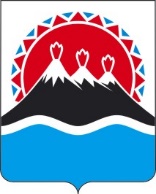 П О С Т А Н О В Л Е Н И ЕПРАВИТЕЛЬСТВАКАМЧАТСКОГО КРАЯг. Петропавловск-КамчатскийВ связи с принятием Федерального закона от 21.12.2021 № 414-ФЗ
 «Об общих принципах организации публичной власти в субъектах Российской Федерации» ПРАВИТЕЛЬСТВО ПОСТАНОВЛЯЕТ:1. Внести в постановление Правительства Камчатского края от 03.03.2022 № 104-П «Об оценке эффективности деятельности органов местного самоуправления муниципальных, городских округов и муниципальных районов в Камчатском крае» следующие изменения:1) в части 1 постановляющей части слова «государственной власти» исключить;2) в части 3 постановляющей части слова «государственной власти» исключить;3) в пункте 2 части 5 постановляющей части слова «государственной власти» исключить;4) в абзаце первом части 7 постановляющей части слова «государственной власти» исключить;5) в приложении 1:а) в абзаце втором части 3 слова «данные исполнительных органов государственной власти Камчатского края, включенных в перечень исполнительных органов государственной власти Камчатского края,» заменить словами «данные исполнительных органов Камчатского края, включенных в перечень исполнительных органов Камчатского края,»;б) абзац четвертый части 3 изложить в следующей редакции:«В случае несоответствия данных, представленных органом местного самоуправления, данным исполнительных органов Камчатского края (при отсутствии данных Территориального органа Федеральной службы государственной статистики по Камчатскому краю) для оценки эффективности деятельности органов местного самоуправления используются данные исполнительных органов Камчатского края.»;в) в части 4 слова «государственной власти» исключить;г) в абзаце втором части 5 слова «государственной власти» исключить;д) в абзаце втором части 8 слова «государственной власти» исключить; 6) в приложении 2:а) в наименовании таблицы слова «государственной власти» исключить; б) в наименовании графы 4 слова «государственной власти» исключить.2. Настоящее постановление вступает в силу после его официального опубликования.[Дата регистрации]№[Номер документа]О внесении изменений в постановление Правительства Камчатского края от 03.03.2022
№ 104-П «Об оценке эффективности деятельности органов местного самоуправления муниципальных, городских округов и муниципальных районов в Камчатском крае»Председатель Правительства Камчатского края[горизонтальный штамп подписи 1]Е.А. Чекин